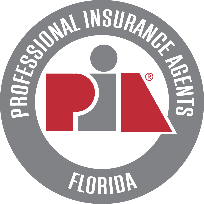 Name:           Agency Name:           Address:           City:           State:           Zip:           Email:           Phone:           Fax:           Website:            E&O Expiration Date:           E&O Carrier:           ACORD End User Licensing Questions (PIA will report these answers to ACORD for appropriate licensing -select all that apply) Over 50 million in P&C annual revenue  Under 50 million in P&C annual revenue Under 1 million in P&C annual revenue Uses an agency management system (AMS)	 Does not use an AMS or forms distributorAgency Membership (Member Type A1) -- $550/yearAgency Principle/Owner All employees of the agency are entitled to member benefits and services.  Active members may hold office on local and national level.  Includes all local and national level benefits.Branch Membership (Member Type A1B) -- $450/yearBranch Agency President/Authorized Representative and branch staff of agency with existing Agency Membership. Active members may hold office on local and national level.  Includes all local and national level benefits.Retired Member (Member Type RM) -- $35/yearExtended to retired agency members. Active member dues include $12 allocated for the PIA Connection subscription.Payment Amount: $          Membership Type:      Payment Method:	Check (payable to PIA)			Credit Card:	 Visa		 Master Card		 American Express					If paying by credit card, you may fax the application to 703-836-1279Account #          Expiration Date:         Name on Card:            Signature:      				Today’s Date:      Please complete this application and return it with your payment to:Professional Insurance Agents of Florida419 N. Lee Street | Alexandria, VA 22314-9980